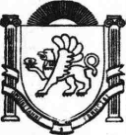 АДМИНИСТРАЦИЯ ЗЫБИНСКОГО СЕЛЬСКОГО ПОСЕЛЕНИЯБЕЛОГОРСКОГО  РАЙОНА  РЕСПУБЛИКИ КРЫМПОСТАНОВЛЕНИЕ 10  октября 2022г			     с. Зыбины		     				 №160Об утверждении прогнозных  показателей социально-экономического развитиямуниципального образования Зыбинскоесельское поселение Белогорского районаРеспублики Крым на 2023 год и плановый период 2024 -2025гг.В соответствии со ст.173 Бюджетного кодекса Российской Федерации, Федеральным законом от 28 июня 2014 года № 172-ФЗ «О стратегическом планировании в Российской Федерации», Федеральным законом от 06 октября 2003 года № 131-Ф3 «Об общих принципах организации местного самоуправления в Российской Федерации», Законом Республики Крым от 21 августа 2014 года № 54-ЗРК «Об основах местного самоуправления в Республике Крым»,  Законом Республики Крым от 02 июня 2015 года № 108-ЗРК/2015 «О стратегическом планировании в Республике Крым», Положением о бюджетном процессе в сельском поселении, Уставом муниципального образования,с  целью  формирования  проекта  бюджета Зыбинского сельского поселения на 2023 и    плановый период 2024 -2025гг. год, администрация Зыбинскогосельского поселения постановляет:1.Одобрить  прилагаемый  прогноз  социально-экономического  развитиямуниципального образования Зыбинское сельское поселение Белогорского района Республики Крым на 2023год и на плановый период 2024 -2025 годов (основные показатели) (прилагается)2. Настоящее решение подлежит  опубликованию на официальной странице муниципального образования Зыбинское сельское поселение Белогорского района на портале Правительства Республики Крым rk.gov.ru в разделе «Белогорский район. Муниципальные образования района. Зыбинское сельское поселение», и на информационном стенде в здании администрации Зыбинского  сельского поселения по адресу: с. Зыбины ул. Кирова, 13.3. Настоящее постановление вступает в силу после официального опубликования (обнародования). 4. Контроль за выполнением настоящего постановления оставляю за собой.Председатель Зыбинского сельскогосовета – глава администрации Зыбинскогосельского поселения 				                                         Т.А. КнижникПриложениек   постановлениюадминистрации Зыбинскогосельского поселения от 10.10.2022 №  161ПРОГНОЗНЫЕ ПОКАЗАТЕЛИ СОЦИАЛЬНО-ЭКОНОМИЧЕСКОГОРАЗВИТИЯ МУНИЦИПАЛЬНОГО ОБРАЗОВАНИЯ ЗЫБИНСКОЕ СЕЛЬСКОГО ПОСЕЛЕНИЯ БЕЛОГОРСКОГО РАЙОНА РЕСПУБЛИКИ КРЫМ НА 2023 ГОД И ПЛАНОВЫЙ ПЕРИОД 2024 - 2025 ГОДОВ.Пояснительная запискак прогнозу социально-экономического развитияЗыбинского сельского поселения Белогорского района Республики Крымна 2023 год и на плановый период 2024 -2025 годовПрогноз социально-экономического развития муниципального образования Зыбинское сельское поселение Белогорского  района Республики Крым разработан на основе данных социально-экономического развития территории на 2023 год и на плановый период 2024 -2025 годов, составлен на основании анализа данных показателей за период с 2019 по 2022 год, ожидаемых результатов развития экономики и социальной сферы в текущем году и предшествует составлению проекта бюджета муниципального образования Зыбинское сельское поселение Белогорского района Республики Крым н а2023 год и плановый период 2024 -2025 годов(ст. 173 БК).Основной целью социально-экономического развития муниципального образования Зыбинское сельское поселение Белогорского района Республики Крым является улучшение качества жизни населения и его здоровья, развитие малого и среднего бизнеса, формирования достойных условий жизни в поселении.Данный прогноз представляет собой видение Администрации Зыбинское сельского поселения Белогорского района Республики Крым приоритетных социально-экономических направлений развития поселения.В целом рассматривается два основных направления реализации, поэтому приоритет тому или иному направлению будет отдаваться при наличии соответствующих источников финансирования (покрытия затрат) для определенных программных мероприятий.Первое направление предоставлено мероприятиями социальной направленности, к которым можно отнести все мероприятия связанные с подпрограммами развития инфраструктуры поселения, улучшения среды поселения и развития социальной сферы. Хотя и данные мероприятия не позволят бюджету явно получать экономическую эффективность, тем не менее эти мероприятия необходимы для поддержания социальной стабильности в поселении, для достижения социально значимой цели: повышения уровня качества жизни населения.Второе направление – мероприятия экономической направленности, которые при целенаправленной их реализации должны способствовать динамичному развитию поселения и дать эффективность экономическую, а именно:1. Эффективность, прежде всего, бюджетная (с точки зрения бюджет-собственник), которая может быть получена в результате мобилизации дополнительных доходов в бюджет в результате притока инвестиций в экономику поселения и его динамичного развития. 2. Эффективность от экономии бюджетных средств за счет соответствующих мероприятий по оптимизации бюджетных расходов.Мероприятия экономической направленности, а именно по стабилизации и развитию экономики поселения, должны способствовать основному приоритету – созданию экономической модели по принципу инвестиционной привлекательности территории муниципального образования.При составлении прогноза социально-экономического развития муниципального образования Зыбинское сельское поселение Белогорского района Республики Крым использованы:- учетные данные администрации Зыбинское сельского поселения;- данные государственной и ведомственной статистики;- другая информация, предоставляемая в установленном законодательством порядке органами государственной власти и местного самоуправления, а также организациями, действующими на территории поселения.В прогнозных расчетах учитывались результаты финансово-хозяйственной деятельности организации на территории поселения, складывающиеся тенденции развития секторов экономики и другие условия хозяйственной деятельности экономических субъектов.Прогноз величин натуральных, стоимостных и относительных показателей разработан на основании временных рядов отчетных данных с учетом предварительной оценки ожидаемых значений показателей за текущий год. Будут нарастать структурные ограничения, обусловленные неблагоприятной демографической ситуацией - старением населения и увеличением доли населения выше трудоспособного возраста. Среднегодовая численность постоянного населения в 2022 году планируется на уровне 2021 года и составит 1,5 тыс. чел. За последние годы наблюдается рост миграции, хотя сальдо миграции с 2003 года изменяется скачкообразно. Однако отрицательный уровень естественного прироста не позволит повысить уровень постоянного населения. Поселение не становится более комфортным с точки зрения проживания и трудоустройства.Промышленная деятельность на территории Зыбинское сельского поселения не ведется. В структуре экономики поселения много лет ведущая роль принадлежит агропромышленному комплексу. Специализация - выращивание, производство зерна (озимая пшеница, озимый ячмень, овес). Планируется увеличение посевов в 2023 г., закладки площади садов с 145 до 155 га.Все виды внешних и внутри поселковых пассажирских и грузовых перевозок выполняет автомобильный транспорт. Протяженность автомобильных дорог общего пользования местного значения – 11,35 км. Плотность автомобильных дорог с твердым покрытием – 77,6%.Транспортное обслуживание населения осуществляется  междугородними маршрутами Советское-Симферополь,Нижнегорск-Симферополь маршруты осуществляются  промежуток времени 30 минут.Задолженность по выплате заработной платы на конец 2022 года будет отсутствовать на экономически активных предприятиях поселения. Среднемесячная начисленная заработная плата составит  35,335 тыс.руб., а ее темп роста – 104,0% к уровню 2022 г.В 2023 году в бюджет Зыбинское сельского поселения прогнозируются поступления доходов, получаемых в виде арендной платы, а также средств от продажи права на заключение договоров аренды за земли, находящиеся в собственности сельских поселений в сумме 353700,00 руб., что меньше  ожидаемых поступлений 2022 года на 3 600,00 руб. или 98,9%. Доходы уменьшились в связи  с прекращением  договоров аренды.1.Демография и показатели уровня жизни населенияОбщая площадь муниципального образования Зыбинского сельского поселения составляет  7059,78 га и включает в себя 2 населенных пункта.На 01.07.2022г. в поселении зарегистрировано по месту жительства1528 человек вт.ч.            -дети до7 лет-87чел.дети с7 до16 лет–152чел.население с16 до 60лет–1041чел.население старше 60 лет-248 чел..Доходы населения средние. Основным источником доходов населения являются пенсионные выплаты и доходы, получаемые по месту работы, - это заработная плата и выплаты социального характера, рост которых, по-прежнему является важнейшим фактором обеспечения повышения жизненного уровня населения.
Следствием отсутствия на территории поселения промышленных предприятий и сельскохозяйственного производства, становится потеря трудового потенциала поселения.А это ведет в, свою очередь, к тому, что бюджет сельского поселения недополучает денежные средства, которые формируются за счет поступления от налога на доходы физических лиц, занятых в организациях поселения.Таким образом, проведенный анализ демографического потенциала сельского поселения, и вопросов занятости трудоспособного населения показывает, что затронутые проблемы являются сложными и весьма противоречивыми, тесно связаны с экономикой и бюджетом сельского поселения, и их необходимо учитывать при решении задач комплексного территориального развития.2.КультураРазвитию культуры будет содействовать:-создание условий для сохранения и развития культуры посёлка, обеспечения доступа всех категорий населения к культурным ценностям, информационным ресурсам библиотек;- проведение тематических выставок;- проведение выставок народного творчества-сохранение   библиотечных фондов;-проведение массовых культурных мероприятий в поселении: Новогодних мероприятий, Масленицы, Дня Победы,  Дня пожилого человека, Дня матери, День защиты детей, День России, День государственного флага и др.-развитие дополнительного образования детей, участие в творческих конкурсах.С целью возрождения традиций, развития народного творчества и совершенствования культурно- досуговой деятельности планируется:-организация и проведение мероприятий для всех слоев населения - участие в районных фестивалях, декадах культуры, смотрах, конкурсах художественной самодеятельности;-укрепление материально- технической базы учреждений культуры3.Правоохранительная деятельностьПравоохранительная деятельность направлена на:-содействие укомплектованию кадрами участкового уполномоченного полиции;-обеспечение сотрудниками полиции личной и имущественной безопасности граждан;-проведение профилактики правонарушений, алкоголизма, наркомании среди населения;-проведение мероприятий по защите прав потребителей, незаконной предпринимательской деятельности;-создание добровольных формирований населения (ДФН);-организацию совместной работы ДФН и ОВД по профилактике и снижению уличной преступности.4. Социально-экономическое развитие поселенияСоциально-экономическая ситуация в сельском поселении достаточно сложная.Главная проблема заключается в том, что на территории поселения нет  предприятий. Основная часть трудоспособного населения работает на предприятиях других городов и районов.Сельскохозяйственным производством в настоящее время занимается ИП Попчук, ИП Григорьев А.Н, ИП Тарасенко С.А , ИП Дымков Д.В., Крючок С.Ю, ИП Лудченко Е.Е.,  а также физические лица выращивают озимые и яровые культуры на земельных участках для товарного сельскохозяйственного производства( паи) .      Также образован земельный участок для инвестиционной площадки под консервный цех и привлечение инвесторов на земли промышленности , энергетики…Он заключается в использовании природно-географического фактора, природных ресурсов – земель, в развитии различных видов предпринимательства, сельского хозяйства и расширении сферы услуг.	4.1 Показатели социальной сферыНа территории поселения находитсядетский сад, общеобразовательная школа, почтовое отделение,  два сельских  клуба, библиотека. На территории сельского поселения находятся два ФАПа.Медицинские  учреждения в с.Зыбины и с.Мельники оказывают  первую  медицинскую  помощь  населению,  проводят  профилактические  мероприятия, направленные  на  обеспечение   сохранения  здоровья  жителей. На территории сельского поселения имеются  6  магазинов.В плановом и прогнозном периодах будет продолжена работа по улучшению условий для массового отдыха населения. С целью сохранения народных традиций, организации досуга населения запланированы: «Новогодний утренник» для детей и «Встреча Нового года» для взрослых, День памяти Афганистана, «Масленица», Празднование 75-й годовщины освобождения Крыма, 74-й годовщины Дня Победы, праздник «Хадырлез», «День России»,выпускной вечер в школе, праздник «День народного единства», День пожилого человека. Основными направлениями работы Администрации в области социальной сферы являются:- содействие в оказании социальной поддержки многодетным семьям и семьям, имеющим детей - инвалидов;- содействие в обеспечении социальной помощи на дому пенсионерам и престарелым людям, нуждающимся в социальной поддержке;- содействие в обеспечении своевременного помещения в социальные учреждения нуждающихся в этом пенсионеров и инвалидов.4.2 БлагоустройствоВ 2023 г. и плановом периоде 2024 - 2025 гг. будет осуществляться реализация полномочий органов местного самоуправления в части содержания и благоустройства территории. При этом средства бюджета поселения планируется направить на решение следующих задач: создание новых зон для отдыха и благоприятных условий для проживания жителей сельского поселения; приведение в качественное состояние элементов благоустройства; создание дополнительных площадок для культурно-массовых, спортивных и оздоровительных мероприятий; разработка проектной документации для восстановления и реконструкции уличного освещения, установки светильников в населённых пунктах; оздоровление санитарной экологической обстановки в поселении и на свободных территориях, ликвидация несанкционированных свалок бытового мусора; проведение работ по санитарной очистке и благоустройству кладбищ с соблюдением санитарно-эпидемиологических и экологических норм.Принята программа «Благоустройство территории Зыбинского сельского поселения Белогорского района Республики Крым на 2023 год и плановый период 2024 -2025гг ». Основные мероприятия предусмотренные в программе: общий объем финансирования Программы составляет:в 2023 году в сумме 555 628,00 рублей, основными мероприятиями которые являются:  -  247 315,00 рублей акарицидной обработки (противоклещевой) территорий мест массового пребывания людей, ларвицидной обработки устья реки - 62 138,00 руб.; -  клонирование деревьев вдоль улиц - 42 861,76 руб., - обслуживание детских, спортивных  площадок, декоративного ограждения для детских площадок,  и т.д. -  70 315,24 руб.; - оплата электроэнергии 12мес.*5,66* 1060,07 кВт.= 72 000,00 руб; 350 628,00 рублей расходы за счет иного межбюджетного трансферта бюджетам сельских поселений(саночистка)     из расчета на руки 20 000руб.+ НДФЛ 13% - 2 989 руб.=22 989руб., пенсионный фонд 22% - 5057,58 = 22 989 *22/100, мед.страхование 5,1% - 1 172,44= 22 989*5,1/100Всего ФОТ  на месяц 29 219,02 руб.Всего ФОТ  на год  29 219,02 руб.* 12 мес. =  350 628,00 рублей. Обеспечение расходных обязательств поселения, возникающих при выполнении полномочий органов местного самоуправления поселения по решению вопросов местного значения поселения за счет средств иных межбюджетных трансфертов из бюджета муниципального образования Белогорский район Республики Крым (на благоустройство территорииРасходы за счет иного межбюджетного трансферта бюджетам сельских поселений(саночистка) (КВР 244).2024  год.  год:- 137 388,57 рублей -санитарная очистка территорий, уборка, погрузка и вывоз мусора, выкос и уборка сорной и карантинной растительности, ликвидация стихийных свалок (обваловка) 65 000,00 руб.,       - акарицидной обработки (противоклещевой) территорий мест массового пребывания людей, ларвицидной обработки устья реки – 57 255,00 руб.; - обслуживание детских, спортивных  площадок, декоративного ограждения для детских площадок,  и т.д. – 5 133,57 руб.; - оплата электроэнергии 1,67 мес.*5,66* 1060,07 кВт.= 10 000,00 руб-  350628,00 рублей - обеспечение расходных обязательств поселения, возникающих при выполнении полномочий органов местного самоуправления поселения по решению вопросов местного значения поселения за счет средств иных межбюджетных трансфертов из бюджета муниципального образования Белогорский район Республики Крым (на благоустройство территории29 219,02  ру.* 12 мес.= 350 628,00 рублей)в 2025 году в сумме 432 800,89 рублей, основными мероприятиями которые являются:-  акарицидной обработки (противоклещевой) территорий мест массового пребывания людей, ларвицидной обработки устья реки 1 мес.*5 000,00 руб.= 5 000,00 руб- работы (санитарная очистка территорий, уборка, погрузка и вывоз мусора, выкос и уборка сорной и карантинной растительности, акарицидной  обработка (противоклещевой) территорий мест массового пребывания людей, ларвицидная обработка устья реки, клонирование деревьев вдоль улиц, ликвидация стихийных свалок (обваловка), приобретение и установка детскихплощадок, декоративного ограждения для детских площадок, ремонт тротуаров и т.д.)350 628,00  рублей - обеспечение расходных обязательств поселения, возникающих при выполнении полномочий органов местного самоуправления поселения по решению вопросов местного значения поселения за счет средств иных межбюджетных трансфертов из бюджета муниципального образования Белогорский район Республики Крым (на благоустройство территории29 219,02  ру.* 12 мес.=350 628,00 рублей).4.3 Развитие малого и среднего предпринимательства      Развитие малого и среднего предпринимательства – один из постоянных приоритетов социально-экономического развития поселения. Вовлечение экономически активного населения в предпринимательскую деятельность способствует росту общественного благосостояния, обеспечению социально-политической стабильности в обществе, поддержанию занятости населения, увеличению поступлений в бюджеты всех уровней. Развитие малого и среднего предпринимательства требует системных подходов и обоснованных финансовых вложений.     Одним из направлений работы Администрации с предпринимателями должна стать работа по выведению заработной платы «из тени».Развитие потребительского рынка способствует созданию условий для наиболее полного удовлетворения спроса населения на продовольственные и непродовольственные товары, торговые и бытовые услуги, услуги общественного питания в широком ассортименте по доступным населению ценам при установленных государством гарантиях качества и безопасности.     Особое внимание уделяется насыщению потребительского рынка товарами народного потребления отечественного производства, недопущению необоснованного повышения цен  на социально значимые товары , путем систематического проведения мониторинга цен.4.4 Развитие сельского хозяйства           Площадь земель сельскохозяйственного назначения в административных границах составляет 6834,9га.из них 3161,5 га. паевой фонд.На территории муниципального образования имеется около 2000 га свободных земель запаса и резерва, которые могут использоваться для сенокошения, для личного крестьянского хозяйства , часть земель может выделяться в аренду под пастбища.  Пастбища используются для выпаса скота населения, а также для сенокошения.           Развитием сельского хозяйства в поселении занимаются  индивидуальные предприниматели ИП Григорьев, ИП Грига, ИП Тарасенко С.А., ИП Попчук И.Г, ИП Дымков Д.В,ИП Крючок С.Ю.,ИП Лудченко Е.Е. и физические лица , а также личные подсобные хозяйства.Планируется увеличение площади посадки садов, увеличение инвестиций в данное направление сельского хозяйства.Индивидуальные предприниматели на базе  аренды земельных паев граждан развивают производство зерновых культур. В 2022 году были посеяны зерновые на площади 1650,00 га.           Важнейшей задачей в области сельского хозяйства является ускорение темпов роста объемов производства конкурентоспособной сельскохозяйственной продукции на основе повышения эффективности использования ресурсного потенциала, решения социальных проблем сельских территорий и сокращения разрыва в уровне жизни сельского и городского населения за счет подъема уровня жизни сельского поселения.4.5 Совершенствование системы местного самоуправленияПриоритетными направлениями для совершенствования системы местного самоуправления на 2023год и на плановый период 2024-2025гг будут являться: - совершенствование системы взаимоотношений органов местного самоуправления с населением;- информирование населения о проблемах развития местного самоуправления;- совершенствование системы «обратной связи» органов местного самоуправления и населения;- планирование и организация системы информирования населения по реализации проблем, вопросов местного значения, критических замечаний и обращений граждан в органы местного самоуправления поселения.Достижение прогнозных показателей социально-экономического развития должно быть обеспечено согласованными действиями всех звеньев системы управления, что позволит активизировать все факторы, обеспечивающие условия для динамичного роста экономики, устойчивого повышения жизненного уровня граждан.                                4.6    Окружающая среда      В  2022 году на территории Зыбинского сельского поселения вс.Зыбины проводятся следующие работы :- по капитальному ремонту парка  « Капитальный ремонт(благоустройство) парка, расположенного по адресу: Республика Крым, Белогорский район, село Зыбины, ул.Кирова».5.Местное самоуправление, взаимодействие власти и общественных институтовДля развития системы местного самоуправления на территории сельского поселения на 2023год и  на  плановый период 2024 -2025 годов планируется:- принятие Программы «Обеспечение  деятельности администрации Зыбинского сельского поселения Белогорского района Республики Крым по решению вопросов местного значения и переданных государственных полномочий на 2023г и  на плановый период 2024-2025 годов.» -продолжение работы по приведению нормативно-правовой базы, регулирующей вопросы организации местного самоуправления в соответствии с изменениями федерального законодательства; -оказание муниципальных услуг и функций в соответствии с административными регламентами, осуществление межведомственного взаимодействия;Взаимодействие власти и общественных институтов будет осуществляться путём совершенствования работы по взаимодействию органов исполнительной власти поселения и гражданского общества, повышению прозрачности и открытости деятельности органов местного самоуправления. Развитие гражданского общества в поселении будет осуществляться путём участия населения в местном самоуправлении посредством проведений собраний  по месту жительства, конференций делегатов, опроса жителей на территории поселения с привлечением руководителей служб жизнеобеспечения, районных и республиканских информационных дней, прием граждан депутатами районного и сельского советов.План социально- экономического развития поселения на 2023год и плановый период 2024 -2025гг разработан с учетом показателей социально-экономического развития, предложений органов местного самоуправления, предприятий и организаций, населения, основан на реальных возможностях и будет осуществляться на основе консолидации совместных действий по его выполнению.Приложение 2к постановлению администрацииЗыбинского сельского поселенияБелогорского района РеспубликиКрым от        2022. № ПРОГНОЗНЫЕ ПОКАЗАТЕЛИ СОЦИАЛЬНО-ЭКОНОМИЧЕСКОГО РАЗВИТИЯ СЕЛЬСКОГО ПОСЕЛЕНИЯ НА 2023 ГОД И ПЛАНОВЫЙ ПЕРИОД 2024 - 2025 ГОДОВ(тыс.руб)Наименование показателейОжидаемое исполнение за 2022 годПрогноз на 2023 годПрогноз на 2024 годПрогноз на 2025 годНалог на доходы физических лиц322,1344,6372,5402,3Земельный налог548,2559,1570,3581,7Единый сельскохозяйственный налог38,940,540,942,9Налог на имущество физических лиц423,9466,3512,9564,2Доходы, получаемые в виде арендной платы, а также средства от продажи права на заключение договоров аренды за земли, находящиеся в собственности сельских  поселений (за исключением земельных участков муниципальных бюджетных и автономных учреждений) 357,3353,7370,6385,1Доходы от продажи земельных участков,находящихся в собственности сельских поселений (за исключением земельных участков муниципальных бюджетных и автономных учреждений)1 634,5ИТОГО  НАЛОГОВЫХ И НЕНАЛОГОВЫХ ДОХОДОВ3 324,91 764,21 867,21 976,2Безвозмездные поступления из бюджета Республики Крым5 714,31 666,11 711,1 1 538,3в том числе:Субвенции бюджетам сельских поселений на выполнение передаваемых полномочий субъектов Российской Федерации в рамках непрограммных расходов органов Республики Крым (полномочия в сфере административной ответственности)0,7  0,7  0,7  0,7  Субвенции бюджетам сельских поселений на осуществление первичного воинского учета на территориях, где отсутствуют военные комиссариаты96,7116,8121,9126,2Прочие субсидии бюджетам сельских поселений2970,50,0  0,0  0,0  Межбюджетные трансферты, передаваемые бюджетам сельских поселений из бюджетов муниципальных районов на осуществление части полномочий по решению вопросов местного значений в соответствии с заключенными соглашениями1 097,90,00,00,0Иной МБТ из района на осуществление полномочий464,9464,9459,1459,1Дотация на выравнивание бюджетной обеспеченности 1 083,71 081,71 129,4952,2ИТОГО ДОХОДОВ9 039,23 430,33 578,33 514,5РАСХОДЫОбщегосударственные вопросы3 709,602 680,602 660,902 537,40Национальная оборона96,70116,8122,00126,20Национальная безопасность и правоохранительная деятельность5,000,000,000,00Национальная экономика20,005,005,00Жилищно-коммунальное хоз-во4 331,30606,3496,40364,00Дорожное хозяйство1 200,800,000,000,00Образование16,000,000,000,00Культура62,9064,4064,4064,40Социальная политика0,00  0,00  0,00  0,00  Условно утверждаемые расходы0,00  0,00  68,9132,5ВСЕГО РАСХОДОВ9730,703 488,103 417,603 229,50Дефицит (-)/профицит (+)-381,200,0  0,00,0  